FIGURAS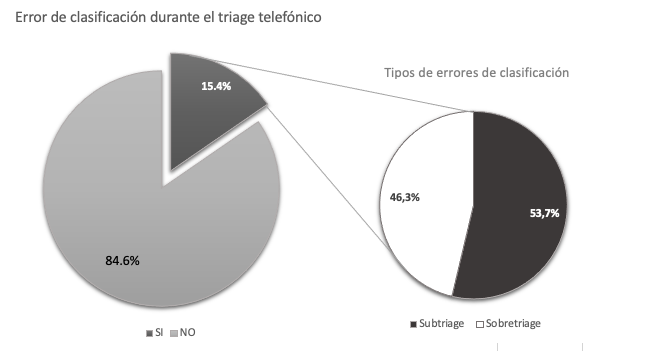 Figura 1. Porcentaje de error de clasificación en el total de los registros generados en una empresa que brinda atención médica domiciliaria en la ciudad de Medellín, Antioquia. Enero a junio, 2020Figura 2. Porcentaje de error de clasificación según el mes de generación de los registros en una empresa que brinda atención médica domiciliaria en la ciudad de Medellín, Antioquia. Enero a junio, 2020Figura 3. Presentación del error por semanas en una empresa que brinda atención médica domiciliaria en la ciudad de Medellín, Antioquia. Enero a junio, 2020Figura 4. Porcentaje de error de clasificación por motivos de consulta agrupados en los registros en una empresa que brinda atención médica domiciliaria en la ciudad de Medellín, Antioquia. Enero a junio, 2020TABLASTabla 1. Descripción del personal asistencial y de las llamadas telefónicas según el error de clasificación durante el triaje telefónico en una empresa que brinda atención médica domiciliaria en la ciudad de Medellín, Antioquia. Enero a junio, 2020Características del personal asistencialCaracterísticas del personal asistencialCaracterísticas del personal asistencialCaracterísticas del personal asistencialVariableTotal n=58No. (%)Error de clasificaciónError de clasificaciónVariableTotal n=58No. (%)Si (n=28)No (%)No (n=30)No (%)Sexo  - Femenino  - Masculino 40 (69.0)18 (31.0)17 (60.7)11 (39.3)23 (76.7)7 (23.3)Edad Mediana (RIC)26.5 (23 - 31)27 (23 – 35.5)24.5 (23 – 30)Profesión- Tecnología en atención prehospitalaria- Técnico profesional en atención prehospitalaria- Tecnología en atención prehospitalaria de urgencias, emergencias y desastres- Auxiliar de enfermería - Trabajo social37 (63.8)11 (19.0)4 (6.9)5 (8.6)1 (1.7)17 (60.7)5 (17.9) 3 (10.7)2 (7.1)1 (3.6)20 (66.7)6 (20.0)1 (3.3)3 (10.0)0Experiencia laboral (años) Mediana (RIC)4 (2-7)4.5 (2 – 7.5)3 (2 – 7)Experiencia en triaje telefónico (años) Mediana (RIC)2.6 (1.4 – 5.2)3.2 (1.6 – 6.5)2.3 (1.1 – 4.7)Características de la llamada telefónicaCaracterísticas de la llamada telefónicaCaracterísticas de la llamada telefónicaCaracterísticas de la llamada telefónicaVariableTotal n=260No. (%)Error de clasificaciónError de clasificaciónVariableTotal n=260No. (%)Si (n=40)No (%)No (n=220)No (%)Duración de llamada Mediana (RIC)3.41 (2.59 – 4.70)3.34 (2.74 – 4.73)3.42 (2.57 – 4.70)Persona que solicita el servicio - Paciente  - Otro (familiar o acompañante)91 (35.0)169 (65.0)10 (25.0)30 (75.0)81 (36.8)139 (63.2)Rellamada del personal asistencial - No - Si243 (93.5)17 (6.5)39 (97.5)1 (2.5)204 (92.7)16 (7.3)Reclamo del paciente  - No - Si245 (94.2)15 (5.8)35 (87.5)5 (12.5)210 (95.4)10 (4.5)Hora de generación  - Mañana (6:00-12:00) - Tarde (12:00-18:00) - Noche (18:00-24:00) - Madrugada (24:00-6:00)74 (28.5)93 (35.8)79 (30.4)14 (5.4)11 (27.5)12 (30.0)17 (42.5)0 (0.0)63 (28.6)81 (36.8)62 (28.2)14 (6.4)